DUYURU	6331 sayılı İş Sağlığı ve Güvenliği Uzmanlığı Kanunu ile 29.12.2012 ve 28512 sayılı Resmi Gazetede yayımlanarak yürürlüğe giren İş Sağlığı ve Güvenliği Hizmetleri Yönetmeliğinin ilgili maddeleri gereği kurum ve kuruluşlarda iş güvenliği uzmanının bulunması gerektiği hüküm altına alınmıştır.	Bu kapsamda yapılacak planlamaya esas olmak üzere; Genel Müdürlüğümüzde, 6331 sayılı kanunun 3 üncü maddesinin birinci fıkrasının f bendinde belirtilmiş olan iş güvenliği uzmanlığı belgesine sahip personellerin söz konusu belgelerini özlük dosyalarına işlenmek üzere ivedi olarak e-posta yoluyla ik.bilgiislem@tkgm.gov.tr adresine veya 0312 413 65 02 nolu faks numarasına göndermeleri ve birim amirlerince onaylanmış birer örneğinin de İnsan Kaynakları Dairesi Başkanlığına üst yazı ekinde gönderilmesi gerekmektedir.Belge Örneği: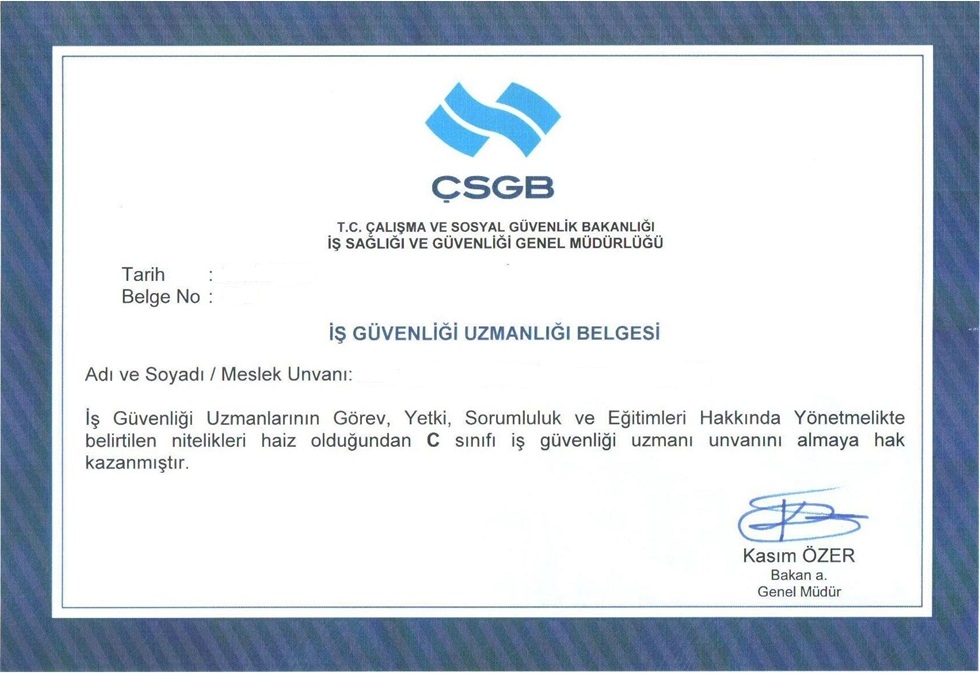 